§377.  Corporate filing requirements1.  Applicability of Title 13-C.  An out-of-state financial institution, federal association or national bank with a home state other than this State that seeks to establish and operate a branch in this State as the result of an interstate combination, branch acquisition or de novo establishment pursuant to this chapter shall comply with the filing requirements for foreign corporations under Title 13‑C.  The approval of the filing of an out-of-state financial institution, federal association or national bank by the Secretary of State does not authorize the operation of a branch in this State by an out-of-state financial institution, federal association or national bank until the notice required pursuant to subsection 2 has been filed.[RR 2001, c. 2, Pt. B, §13 (COR); RR 2001, c. 2, Pt. B, §58 (AFF).]2.  Notice to the superintendent required.  An out-of-state financial institution, federal association or national bank is not authorized to do business in this State pursuant to this chapter until copies of the documents filed with the Secretary of State pursuant to Title 13‑C have been received by the superintendent.[RR 2001, c. 2, Pt. B, §13 (COR); RR 2001, c. 2, Pt. B, §58 (AFF).]SECTION HISTORYPL 1995, c. 628, §20 (NEW). RR 2001, c. 2, §B13 (COR). RR 2001, c. 2, §B58 (AFF). The State of Maine claims a copyright in its codified statutes. If you intend to republish this material, we require that you include the following disclaimer in your publication:All copyrights and other rights to statutory text are reserved by the State of Maine. The text included in this publication reflects changes made through the First Regular and First Special Session of the 131st Maine Legislature and is current through November 1. 2023
                    . The text is subject to change without notice. It is a version that has not been officially certified by the Secretary of State. Refer to the Maine Revised Statutes Annotated and supplements for certified text.
                The Office of the Revisor of Statutes also requests that you send us one copy of any statutory publication you may produce. Our goal is not to restrict publishing activity, but to keep track of who is publishing what, to identify any needless duplication and to preserve the State's copyright rights.PLEASE NOTE: The Revisor's Office cannot perform research for or provide legal advice or interpretation of Maine law to the public. If you need legal assistance, please contact a qualified attorney.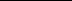 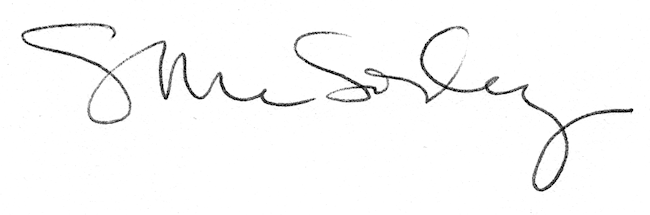 